Weronika Kober edukację muzyczną rozpoczęła w wieku 7 lat. Ukończyła OSM I i II st. w Radomiu w klasie fletu poprzecznego oraz śpiewu solowego. Od 2014 roku jest studentką Wydziału Wokalno-Aktorskiego Akademii Muzycznej im. F. Nowowiejskiego w Bydgoszczy w klasie śpiewu solowego dr Kamili Kułakowskiej. Brała czynny udział w licznych kursach wokalnych, m.in. w Warsztatach Operowych w Bydgoszczy prowadzonych przez Marcina Kozieła, w Wokalnym Kursie Mistrzowskim w Radomiu w klasie prof. dr hab. Urszuli Kryger. W 2017 została laureatką nagrody specjalnej na Akademickim Konkursie Kameralistyki Wokalnej Cztery pieśni, cztery emocje, trzy języki. Brała udział w akademickich projektach, jak: Wesele Figara W.A. Mozarta, Dandys Francais A. de Musset i J. Offenbacha, Pasja wg Św. Jana J.S. Bacha. W 2017 debiutowała na deskach Opery Nova w Bydgoszczy w operze Czarodziejski Flet W.A. Mozarta.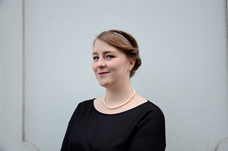 